Неделя № 33, с 27.04-30.04.2020г. Тема: «Праздничная почта».Дата: среда 29.04.2020г.Цель: Сформировать у детей представление о труде работников почты, создать условия для развития познавательной деятельности. Расширить знания детей о профессиях взрослых, необходимости и общественной значимости труда взрослых. Познакомить детей с профессией работников почты, с их трудовой деятельностью, с предметами – помощниками.ОД. Музыкальное развитие.http://dou8.edu-nv.ru/svedeniya-ob-obrazovatelnoj-organizatsii/938-dokumenty/6329-stranichka-muzykalnogo-rukovoditelyaОД. Конструирование. Тема:  «Почтовые конверты». Задачи: Продолжать учить детей складывать квадратный лист бумаги пополам по прямой линии, совмещая противоположные стороны. Анализировать сделанные поделки (выделять в них общее – способ конструирования, и различное –  дополнительные детали). Дать элементарные сведения о вспомогательных средствах создания поделок для игры в «Почту». Инициировать «включение» готовых поделок в игру.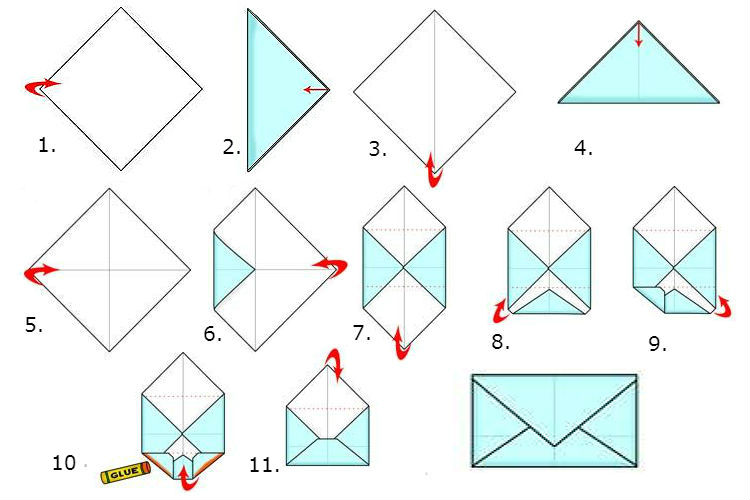 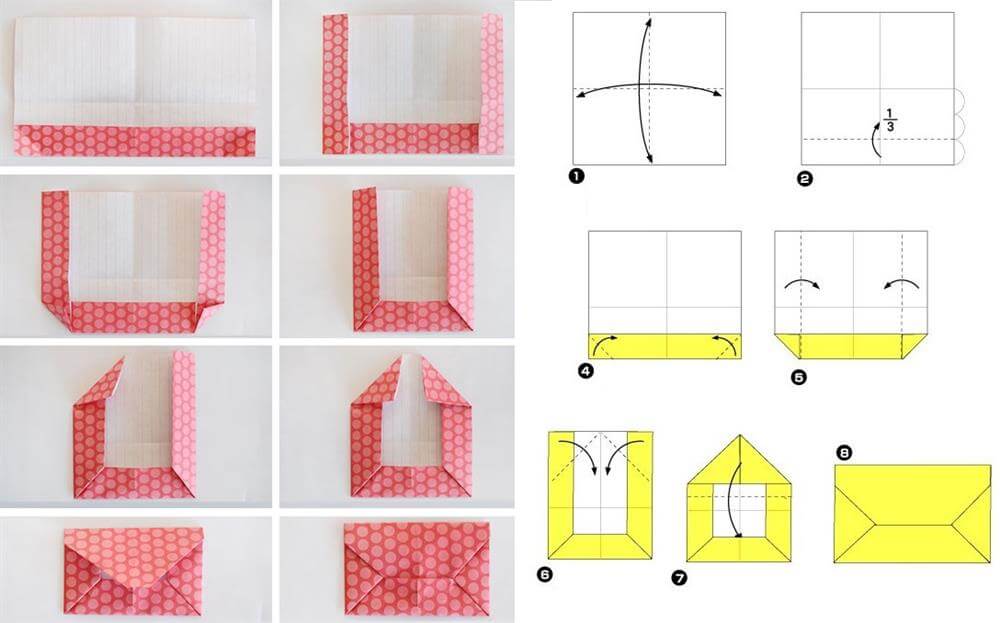 